.The 8 beat introduction is counted from the double clap. Start after Dr. Mac Doo say's "Here we go" (17 secs.)RIGHT SCISSOR STEP, LEFT SCISSOR STEPRIGHT CHASSE, ROCK BACK, RECOVER, QUARTER TURN SHUFFLE, SCUFF, STOMPOptional arm positions, counts 15 to 22. Place hands on hips with elbows straight out from bodyLEFT COASTER, RIGHT SHUFFLE, STEP- TURN, HEEL SWITCHESOptional hand movement, counts 23&, spread arms at chest height, palms uppermostOptional hand movement, counts 24& cross arms at chest height, right over left, touching hands to shouldersCROSS-STOMP, HOLD, UNWIND, HOLD, ROCK FORWARD, RECOVER, LEFT COASTEROptional hand movement, counts 25-26, spread arms at hip height, palms downwardsREPEATFINISHThe dance will finish on count 16 (stomp) facing home wallMacahula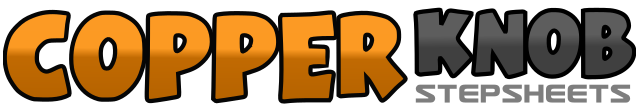 .......Count:32Wall:4Level:Beginner.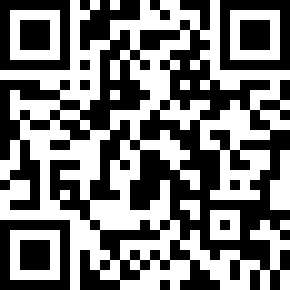 Choreographer:John "Grrowler" Rowell (UK)John "Grrowler" Rowell (UK)John "Grrowler" Rowell (UK)John "Grrowler" Rowell (UK)John "Grrowler" Rowell (UK).Music:Macahula Dance - Dr MacdooMacahula Dance - Dr MacdooMacahula Dance - Dr MacdooMacahula Dance - Dr MacdooMacahula Dance - Dr Macdoo........1-2Step right to right, step left next to right3-4Cross right in front of left, hold5-6Step left to left, step right next to left7-8Cross left in front of right, hold9&10Step right to right, step left next to right, step right to right11-12Rock back on left, recover weight onto right13&14Step left quarter turn left, step right next to left, step forward left15-16Scuff right heel forward, stomp right next to left17&18Step left back, step right next to left, step left forward19&20Step right forward, step left next to right, step right forward21-22Step left forward, pivot a half turn right23&Touch left heel forward, step left in place24&Touch right heel forward, step right in place25-26Stomp left across front of right, hold27-28Unwind a half turn right, hold29-30Rock forward on left, recover weight onto right31&32Step back left, step right next to left, step forward left